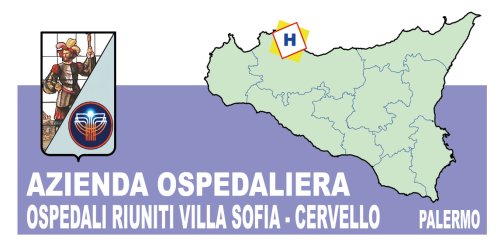 AZIENDA OSPEDALIERA  “OSPEDALI RIUNITI VILLA SOFIA – CERVELLO”UNITA’ OPERATIVA COMPLESSA PROVVEDITORATO90146 – PALERMO – Via Strasburgo n°233OGGETTO: REVOCA RDO N. 1242932 A TUTTE LE DITTE INTERESSATESi comunica che a causa di mero errore nella compilazione la RDO n. 1242932 sarà revocata e sarà immediatamente reindetta nuova RDO n. 1253471. 